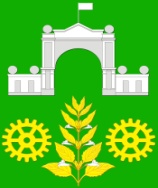 АДМИНИСТРАЦИЯ ВИМОВСКОГО СЕЛЬСКОГО ПОСЕЛЕНИЯУСТЬ-ЛАБИНСКИЙ РАЙОНПОСТАНОВЛЕНИЕот 18.04.2022 года                                                                                           № 51поселок ВимовецОб окончании отопительного сезона 2021-2022 годов на территории Вимовского сельского поселения Усть-Лабинского района.В соответствии со статьями 7, 14 Федерального Закона от 06 октября 2003 года № 131-ФЭ «Об общих принципах организации местного самоуправления в Российской Федерации», руководствуясь Правилами предоставления коммунальных услуг собственникам и пользователям помещений в многоквартирных домах и жилых домов, утвержденных Постановлением Правительства РФ от 06 мая 2011 года № 354 «О предоставлении коммунальных услуг собственникам и пользователям помещений в многоквартирных домах и жилых домов», во исполнение постановления администрации Вимовского сельского поселения Усть-Лабинского района от 05 октября 2021 года № 106 «О сроках начала и окончания отопительного сезона на территории Вимовского сельского поселения Усть-Лабинского района в 2021-2022 г. г.», постановляю:1. Закончить отопительный период 2021-2022 годов.2. Всем теплоснабжающим организациям произвести отключение отопления жилищного фонда, организаций и предприятий Вимовского сельского поселения Усть-Лабинского района, со дня, следующего за днем окончания 5-дневного периода, в течении которого среднесуточная температура наружного воздуха установится выше +8 градусов Цельсия, а также отсутствием долгосрочного прогноза на похолодание, но не ранее 22 апреля 2022 года.3. Главному специалисту общего отдела администрации Вимовского сельского поселения Усть-Лабинского района (Котова) разместить настоящее постановление на официальном сайте администрации в сети «Интернет».4. Контроль за выполнением настоящего постановления возложить на исполняющего обязанности главы Вимовского сельского поселения Усть-Лабинского района Чумаченко Е.Н.5. Постановление вступает в силу со дня его подписания.Исполняющий обязанности главыВимовского сельского поселенияУсть-Лабинского района                      				Е.Н. Чумаченко